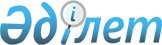 "Ақмола облысының мектепке дейінгі білім ұйымдарында 2011 жылға арналған мемлекеттік білім беру тапсырысының көлемін және ата-аналар төлемінің ең жоғарғы мөлшерін белгілеу туралы" Ақмола облысы әкімінің 2011 жылғы 4 сәуірдегі № 5 шешіміне өзгерістер енгізу туралы
					
			Күшін жойған
			
			
		
					Ақмола облысы әкімінің 2011 жылғы 8 желтоқсандағы № 30 шешімі. Ақмола облысының Әділет департаментінде 2011 жылғы 22 желтоқсанда № 3413 тіркелді. Қолданылу мерзімінің аяқталуына байланысты күші жойылды - (Ақмола облысы әкімі аппаратының 2013 жылғы 11 маусымдағы № 1.5-13/8492 хатымен)      Ескерту. Қолданылу мерзімінің аяқталуына байланысты күші жойылды - (Ақмола облысы әкімі аппаратының 11.06.2013 № 1.5-13/8492 хатымен).

      «Қазақстан Республикасындағы жергiлiктi мемлекеттiк басқару және өзiн-өзi басқару туралы» Қазақстан Республикасының 2001 жылғы 23 қаңтардағы Заңына, «Балаларды мектепке дейiнгi тәрбиемен және оқытумен қамтамасыз ету жөнiндегi 2010-2014 жылдарға арналған «Балапан» бағдарламасын бекiту туралы» Қазақстан Республикасы Үкiметiнiң 2010 жылғы 28 мамырдағы № 488 қаулысына сәйкес облыс әкiмi ШЕШIМ ЕТТI:



      1. «Ақмола облысының мектепке дейiнгi бiлiм ұйымдарында 2011 жылға арналған мемлекеттiк бiлiм беру тапсырысының көлемiн және ата-аналар төлемiнiң ең жоғарғы мөлшерiн белгiлеу туралы» Ақмола облысы әкiмiнiң 2011 жылғы 4 сәуiрдегi № 5 шешiмiне (Нормативтiк құқықтық актiлердi мемлекеттiк тiркеу тiзiлiмiнде № 3390 болып тiркелген, 2011 жылғы 17 мамырдағы «Арқа ажары» және «Акмолинская правда» газеттерiнде жарияланған) келесi өзгерiстер енгiзiлсiн:



      қосымшадағы, Ақмола облысының мектепке дейiнгi ұйымдарында 2011 жылға арналған бiр балаға есептелiнген мемлекеттiк бiлiм беру тапсырысының көлемi және мемлекеттiк бiлiм беру тапсырысы бойынша қызметтердi алатын балалар үшiн ата-аналар төлемiнiң ең жоғарғы мөлшерiнде:



      4, 5 бағандарда «8879,7» сандары «13002,8» сандарына ауыстырылсын, «4439,8» сандары «6501,4» сандарына ауыстырылсын, «15891» сандары «23175,6» сандарына ауыстырылсын, «10825» сандары «18109,6» сандарына ауыстырылсын, «9159,7» сандары «13282,8» сандарына ауыстырылсын, «10200,7» сандары «14323,8» сандарына ауыстырылсын, «17300» сандары «24584,6» сандарына ауыстырылсын;



      «Бурабай ауданы» бөліміндегі «жеке меншік балабақшалар» бөлімшесі реттік нөмірлі 11, 14 жолдары келесі редакцияда жазылсын:

      «Зеренді ауданы» бөліміндегі «мемлекеттік балабақшалар» бөлімшесі реттік нөмірлі 7, 8 жолдары келесі редакцияда жазылсын:

      «Көкшетау қаласы» бөліміндегі «жеке меншік балабақшалар» бөлімшесі реттік нөмірлі 4, 5, 7 жолдары келесі редакцияда жазылсын:

      2. Ақмола облысы әкiмiнiң осы шешiмiнiң орындалуын бақылау облыс әкiмiнiң орынбасары А.Қ.Қайнарбековке жүктелсiн.



      3. Осы шешім 2011 жылғы 1 қаңтардан бастап пайда болған құқықтық қатынастарға тарайды.



      4. Осы шешiм Ақмола облысының Әдiлет департаментiнде мемлекеттiк тiркелген күнiнен бастап күшiне енедi және ресми жарияланған күнiнен бастап қолданысқа енгiзiледi.      Ақмола облысының әкiмiнің

      міндетін атқарушы                          Д.Әділбеков
					© 2012. Қазақстан Республикасы Әділет министрлігінің «Қазақстан Республикасының Заңнама және құқықтық ақпарат институты» ШЖҚ РМК
				11«ОВПП Мерей»

жауапкершілігі шектеулі

серіктестігі26018109,618109,601040014«Никсима плюс»

жауапкершілігі шектеулі

серіктестігі6018109,618109,60100007Ақмола облысы Зеренді

ауданының білім беру

бөлімінің жанындағы

"Айналайын" балабақшасы"

мемлекеттік коммуналдық

қазыналық кәсіпорны5027768,618109,6965952548Зеренді ауданының білім

бөлімінің "Қуаныш"

балабақшасы" мемлекеттік

мекемесі4024175,618109,6606652544«Балапан» білім беру

ұйымы» жеке мекемесі12518109,618109,60151755«Little-People»

жауапкершілігі шектеулі

серіктестігі10018109,618109,60151757«Центр развития ребенка

«Мир знаний» жеке мекемесі3518109,618109,6015175